La traverséeFiche prof  Niveau B1Biographie des artistes => Une partie de la classe travaille sur la biographie de Grand Corps Malade et l’autre partie travaille sur celle de Francis Cabrel.      A. Grand Corps Malade. 
Consulte le site suivant et rempli le texte/ répond aux questions : 
http://www.grandcorpsmalade-fan.net/bio.php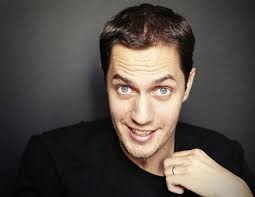 B. Francis CabrelConsulte le site suivant et remplis le texte :
http://www.concerts.fr/Biographie/francis-cabrel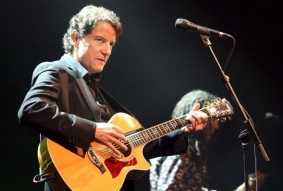 Avant d’écouter la chanson
I. Réponds aux questionsA. Dans un village, quels sont les lieux de rencontre, les lieux de vie ? La place du village, le café du village, la poste, la mairie, l’église…B. « Un troquet » est un mot familier qui désigne : 
a. un café		b. une école	c. une voitureC. Une personne est « un pilier de bar » si elle passe beaucoup de temps :
a. à l’école		b. au café, au bar	c. à faire du sportD. Si je n’ai d’yeux que pour une femme / un homme, cela veut dire que :
a. je m’inquiète pour elle/lui	b. je suis énervé/ énervée	c. je suis amoureux/amoureuseE. Si je suis muet, je ne peux pas :
a. marcher		b. parler	c. entendreII. Retrouve la bonne définition de ses expressions idiomatiquesAvoir les pieds cloués =    ne pas bouger / avoir mal aux piedsRester les bras ballants =   se muscler / ne rien faireAvoir la mort dans l’âme = être triste / être très méchantIII. Relie les mots français aux mots danoisLa chansonPremière écoutea. Quel est l’instrument principal de la chanson ? La guitare.
b. Combien de personnes chantent ? 2 chanteurs.Deuxième écoutea. Écoute puis note qui chante quel paragraphe : chanteur 1 ou chanteur 2 ?b. Quel est le métier des deux hommes ? Ils sont tous deux propriétaires d’un café.c. Les deux hommes sont amoureux de la même femme. Dans les paroles de la chanson, entoure les mots qui décrivent la femme : « c’est la plus jolie du quartier », « Assise, les jambes croisées, de grands yeux verts comme des calots », « Elle aime rester dehors et siroter sa menthe à l’eau », « la belle », « la plus belle du village », « celle qui remplit tous mes vœux », « L’amour », « toute sa classe », « ses jambes interminables », « elle a repris une menthe à l’eau ».
d. Vrai ou faux ? Justifie ta  réponse en citant le texteProduction finaleÀ deux, imaginez une conversation entre les deux hommes. Réutilisez les mots suivants : « troquet », « rester les bras ballants » et « minable ». Jouez ensuite votre dialogue devant la classe.ThèmesLa musique
Le slam
L’amour
Les villages françaisIdées d’exploitations pédagogiquesObjectifs communicatifsComprendre la biographie d’un artisteSavoir repérer des informations dans un texte écritCiter un texte pour se justifier Kommunikative færdighederIdées d’exploitations pédagogiquesObjectifs linguistiques Travailler le discours direct Sprog og sprogbrugIdées d’exploitations pédagogiquesObjectifs culturels Découvrir deux artistes français Kultur- og samfundsforholdStratégie métacognitive Acquérir du vocabulaire à l’aide d’un texte écrit (lu ou produit)SprogtilegnelseTemps à y consacrer100 à 150 minutesla pénombreat se ned påun minabletusmørketrétrécirskideriktoiseren lurvet personun salaudat skrumpeVRAIFAUXL’homme du petit café est agréable avec ses clients.
Justification : « Je garde un mot et un sourire pour chacun d’eux »XA 18h, le soleil ne brille pas sur le grand café. 
Justification : « C’est moi qui tiens le grand café […] Car le soleil de 18 heures 
Inonde mes tables et nos visages ».XQuand la belle s’en va au grand café, l’homme du petit café est très triste.Justification : « Je reste muet les pieds cloués, les bras ballants, la mort dans l’âme » + « Alors, la belle m’a laissé là, seul dans ma peine et ma pénombre »XL’homme du grand café méprise l’homme du petit café.
Justification : « Je toise au loin l’autre minable »XL’homme du petit café a beaucoup de respect pour l’homme du grand café. 
Justification : « le vieux salaud »XLa belle femme boit la même boisson dans les deux cafés.Justification : « siroter sa menthe à l’eau » + « elle a repris une menthe à l’eau » XLa belle femme ne s’installe jamais là où il y a du soleil.Justification : « Toute ma terrasse se met à l’ombre et je vois la belle partir » ou « le soleil a réorienté ses flammes. Alors, la belle m’a laissé là »  ou « Les belles femmes aiment la lumière »X